Dans le cadre des conventions qui lient le Ministère de l’Education Nationale et les fédérations sportives nationales, un certain nombre d’opérations sont proposées aux élèves du premier degré. Les règles d’interventions restent les mêmes que pour toute intervention en EPS, mais les procédures d’agrément sont centralisées à la DSDEN. Des projets pédagogiques seront soumis à votre accord. Priorité sera donnée aux écoles qui ont peu accès aux interventions. En matière d’organisation, l’intervenant sera présent lors des séances 1, 3, 7. Les autres séances seront menées par l’enseignant sur la base des documents qui lui seront partagés. Le but du module est aussi de permettre à l’enseignant de se former en profitant des conseils techniques de l’intervenant et des propositions d’activités à mettre en place. Une formation pourra être proposée aux enseignants engagés sur le projet sur la base du volontariat.Propositions des comités sportifs départementaux.Interventions EPS en milieu scolaire2022–2023« Basket à l’école »Les objectifs :Favoriser la pratique du basket à l’école. Créer un lien entre les écoles et les clubs. Equiper les écoles qui entrent dans le projet. Les enseignants inscrits dans ce dispositif pourront éventuellement bénéficier • Documents pédagogiques (Babyball, avec ses histoires et ses fiches pédagogiques pour le cycle 1, module d’apprentissage avec des fiches de séances et des vidéos illustratives pour les cycles 2/3 et fiches transdisciplinaires pour aller plus loin encore). • Aide à la mise en place de l’activité grâce au club le plus proche ou le comité départemental. L’inscription en ligne permet de prévenir le club voisin, le comité de basket de votre département, la fédération. • Matériel : ballons, diplômes/passeports, posters. Une rencontre peut finaliser le cycle. La préinscription peut se faire en suivant ce lien :https://docs.google.com/forms/d/e/1FAIpQLSdzGsVsTDBXfmzDZVXLiYrQL-paTxJrg0sZodbqOBLYI570RQ/viewform?usp=sf_link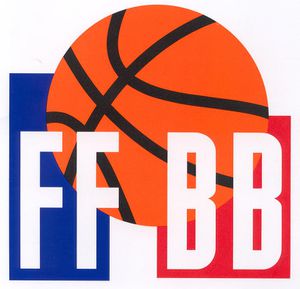 « Foot à l’école »Les objectifs :Développer des apprentissages moteurs et cognitifs spécifiques à l’activité football et/ou futsal.Développer des compétences transversales via le socle commun de connaissances, de compétences et de culture en cycle 2 (CE1 – CE2) et cycle 3 (CM1 – CM2).Mettre en avant les valeurs citoyennes et fédérales (P.R.E.TS = Plaisir, Respect, Engagement, Tolérance, Solidarité)Le projet se décline en 2 axes :Axe sportif : Réalisation d’un cycle de football ou futsal d’au moins 6 séances ET participation à un rassemblement final de fin de cycle ou de fin d’année (rencontre locale, de circonscription, départementale…), L’apprentissage de l’arbitrage devra aussi être abordé durant le cycle.Axe culturel : Réalisation d’une production artistique en lien avec une thématique (sportive et éducative)Les enseignants inscrits dans ce dispositif pourront éventuellement bénéficier - Des animations pédagogiques sur la base du volontariat hors plan de formation,- De prêt de matériel- D’outils pédagogiques (via le site internet https://footalecole.fff.fr/fr/parcourir-les-contenus)L’inscription 2022 2023 pourra se faire en suivant ce lien : https://footalecole.fff.fr/fr/. En attendant vous pouvez contacter Damien MELICQUE (Conseiller Technique District Saône-et-Loire de Football) dmelicque@district71.fff.fr / 07.56.38.43.14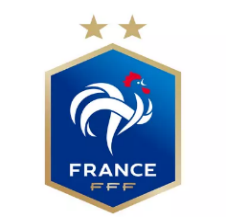 « Handballons-nous ! »Le projet Handballons-nous, en quoi consiste-t-il ? L’objectif du projet est de permettre aux enfants de découvrir une pratique sportive mais également de proposer une alternative à l’enseignement magistral et croiser des disciplines tout en créant un fil conducteur. Les porteurs du projet sont la ligue de Bourgogne Franche Comté de Handball ainsi que le comité de Saône-et-Loire, aidés dans la mesure du possible par les clubs du département.Ce projet est à destination des écoles élémentaires publiques et privées.Nous souhaitons ainsi par l’intermédiaire de ce projet construire un réseau favorisant la pratique du handball au sein des écoles mais également promouvoir les valeurs du sport. Du prêt de matériel est possible.Ci-après, vous trouverez le lien permettant de vous inscrire au projet : https://docs.google.com/forms/d/1nDYUrIRqu7pdHnWc55fagNP5de03aN8twaYI8wb1QQI/editPour tous compléments d’informations, vous pouvez contacter le responsable du dossier, à savoir : Jérémy Masson – 06 45 84 25 91 – 5271000.jmasson@ffhandball.net Des ressources : https://padlet.com/nicokeita/j28nmuis8uflvuw1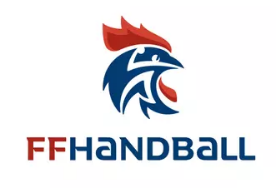 « Ecol’Ovale »Les objectifs :Développer sa motricité et apprendre à s’exprimer avec son corps S’approprier par la pratique physique et sportive des méthodes et des outils Partager des règles et assumer des rôles et responsabilités Apprendre à entretenir sa santé par une pratique physique régulière S’approprier une culture physique, sportive et artistique Il s'agit aussi de montrer les différentes formes de rugby : rugby sans plaquage ou rugby avec plaquage, rugby joué par les filles et les garçons dans la perspective des coupes du monde féminine 2022 et masculine 2023. Les interventions sont réalisées en relation avec les clubs du département.Contact : Morgan Barault 06 75 73 86 06 communicationcodep71rugby@gmail.comVoici le lien pour les inscriptions : https://docs.google.com/forms/d/e/1FAIpQLScuFvHm46e5rUMQPwWE9uXsB3mckhjR51OTYyKF4N8Z2iz5xg/viewform?usp=pp_url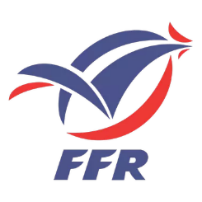 « Tennis à l’école » ou « De la cour au court » - Comité de Tennis 71Les objectifs : – Prendre plaisir au jeu, s’engager dans l’action et construire des relations positives avec ses partenaires– Utiliser une raquette pour déplacer/envoyer/renvoyer une balle.– Faire des échanges avec et sans filet (coopération).– Utiliser plusieurs types de renvoi (coup droit, revers).– Effectuer un envoi simple (à la main, « en cuillère ») pour commencer l’échange.Le comité de tennis propose un module d'apprentissage « tennis à l’école » ou « de la cour au court » de 8 séances avec alternance des séances (4 séances prises en charge par l’éducateur et 4 par le professeur des écoles). Les conditions : Priorité sera donnée aux écoles rurales. Deux classes par circonscription. Les écoles ayant bénéficié du dispositif en 2021 2022 ne sont pas prioritaires. Une ou deux rencontres tennis/usep seront possibles en fonction du nombre de classes intéresséesLes enseignants inscrits dans ce dispositif pourront éventuellement bénéficier de :Kits de matériel élémentaire et maternelle sont disponibles en circonscription.Formation sur la base du volontariatLa préinscription peut se faire sur ce lien : https://forms.gle/1pTuC9jmDzbFq5KE7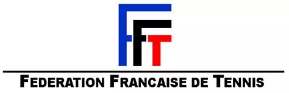 